PENGEMBANGAN BUKU CERITA BERGAMBAR SEBAGAI MEDIA PEMBELAJARAN TEMATIK TEMA HIDUP BERSIH DAN SEHAT KELAS  II SD IT SYIFAURRAHMAHKECAMATAN PATUMBAKSKRIPSI
Oleh:
INDAH ANSARINPM: 181434144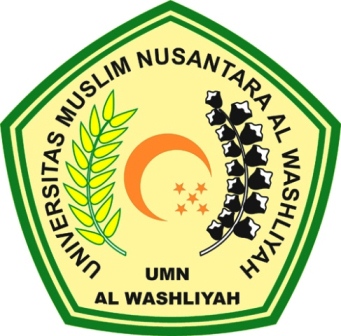 PROGRAM STUDI PENDIDIKAN GURU SEKOLAH DASARFAKULTAS KEGURUAN DAN ILMU PENDIDIKAN UNIVERSITASMUSLIM NUSANTARA AL-WASHLIYAH 
MEDAN 2022